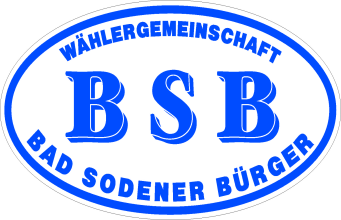 StadtverordnetenfraktionJulia Kappel-Gnirs, Am Waldfeld 11, 65812 Bad SodenHerrn StadtverordnetenvorsteherHelmut WittRathaus65812 Bad Soden							12.04.2024Anfrage Sanierung Fußweg Kastanienwäldchen-Kernstadt‎ Sehr geehrter Herr Stadtverordnetenvorsteher,wir bitten, folgende Anfrage in die nächste Stadtverordnetenversammlung aufzunehmen:Nachdem die von uns beantragte Sanierung des Fußweges „Kastanienwäldchen“ Richtung Kernstadt und die hierfür eingestellten Mittel bereits 2022 positiv beschieden wurde und auch erneut für 2024 erhebliche Mittel in den Haushalt eingestellt worden sind, ist leider noch immer kein Fortschritt zu erkennen. Vielmehr ist der Weg nun vollständig abgesperrt und nicht mehr begehbar. Wann wird das Projekt angegangen? BSB-FraktionJulia Kappel-GnirsFraktionsvorsitzende